NOTICE OF PUBLIC MEETINGTheLargo Town Center Development Boardwill meet onMonday, February 12, 20187:00 p.m.in theCounty Administration BuildingSecond Floor Committee Meeting Room 202714741 Governor Oden Bowie DriveUpper Marlboro, Maryland  20772301-952-4199For more information please contactCHARLOTTE AHEARTPlanning, Zoning, and Economic Development Committee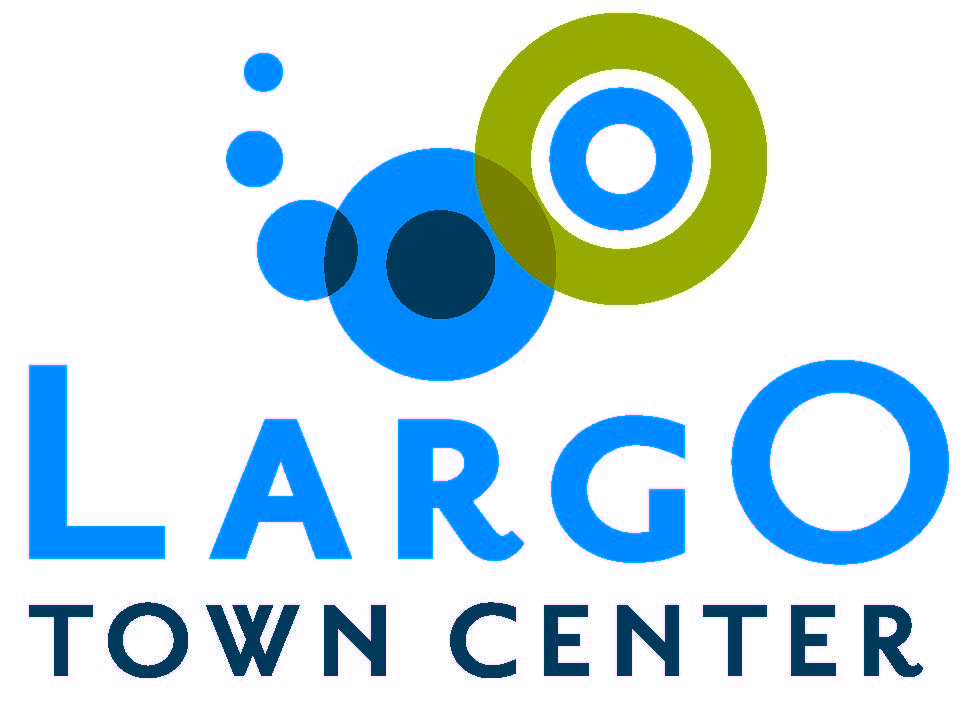 